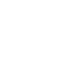 НОВООДЕСЬКА МІСЬКА РАДАМИКОЛАЇВСЬКОЇ ОБЛАСТІВИКОНАВЧИЙ КОМІТЕТ                      Р І Ш Е Н Н Я                                    17 серпня 2021                             м. Нова Одеса                                      № 116 Про погодження положення  про облікову політикукомунального некомерційного підприємства «Новоодеський центр первинної медико-санітарної допомоги» Новоодеської міської ради	Відповідно до статті 28 Закону України "Про місцеве самоврядування в Україні", статуту КНП «Новоодеський центр первинної медико-санітарної допомоги», виконавчий комітет  міської  ради  ВИРІШИВ:1.Погодити положення про облікову політику КНП «Новоодеський центр первинної медико-санітарної допомоги» Новоодеської міської ради (додається).2. Контроль за виконанням рішення покласти на заступника міського голови       Дем’янова О.А.Міський голова			                                    	Олександр ПОЛЯКОВ